Оборудование по глубокой переработке зерна. Линии  по  производству крахмала и глютена из пшеницы.Линия производительностью 1 тонна в час.Линия производительностью 4 тонны в час.Переработка муки с целью извлечения ее белковой составляющей – клейковины в нативной форме и получение пшеничного крахмала для дальнейшей его переработки перспективное направление. В продуктах такой переработки заинтересованы мукомольные и хлебопекарные производства, производители макаронных изделий, спирта крахмалопродуктов, бумаги и др.
Пшеничная мука – это сырье с очень высоким потенциалом полезных веществ. Так, пшеничный крахмал, представленный двумя формами – А-крахмал и В-крахмал, различающихся крупностью зерен крахмала, – составляет порядка 70% (по сухому веществу), клейковина, в зависимости от сортности зерна, – от 8 до 12, мезга – 2,5, суммарно растворимые вещества – около 11, пентозаны – 3,5 %. Клейковину в нативной форме нельзя извлечь с помощью «сухих процессов», необходимо приготовить водно-мучную суспензию и подвергнуть ее определенному механическому воздействию с целью создания вязко-эластичной текстуры клейковины. Требования предъявляемые к муке Производственная программа:Удельные затраты на переработку 1 тонны муки по технологии 1 тонна в часУдельные затраты на переработку 1 тонны муки по технологии 4 тонны в часХарактеристика готовой продукцииПотребность в основном производственном персонале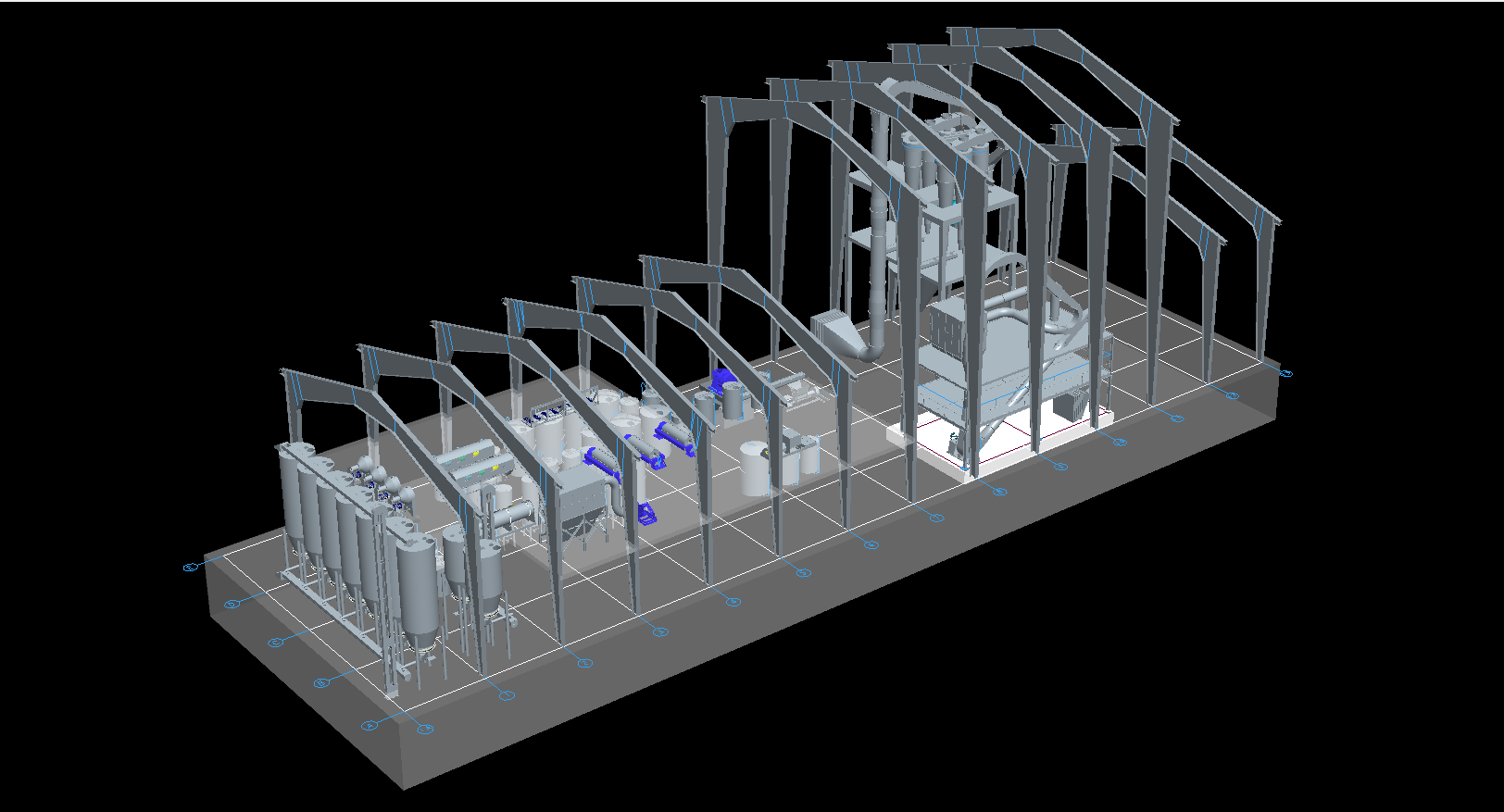 Рисунок 1 - 3D модель производственного здания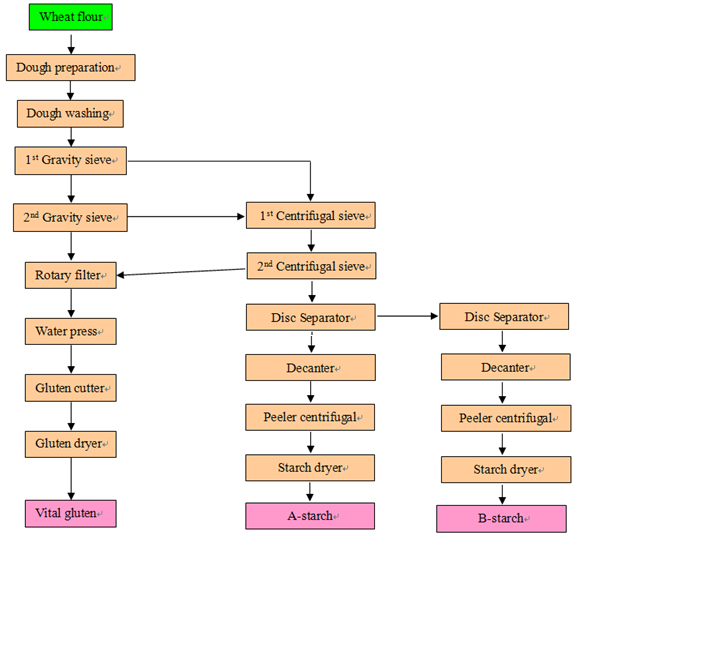 Рисунок 2 - Схема производства (при мощности 1 тонна в час отсутствует выработка крахмала Б)Общее описание технических процессовЗамешивание теста: Мука смешивается с соответствующей пропорции с водой в смесителе, полученное тесто после пребывания в течение заданного времени в резервуаре направляется в вращающийся барабан.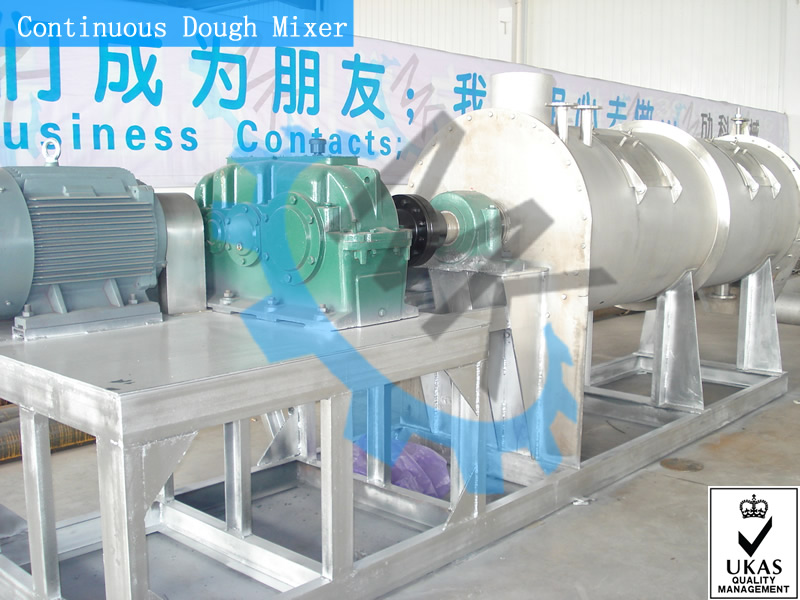 Тесто промывается достаточным количеством воды раскачиваемые лезвиями роторного барабанчика; цель этого этапа - вымыть крахмал из теста.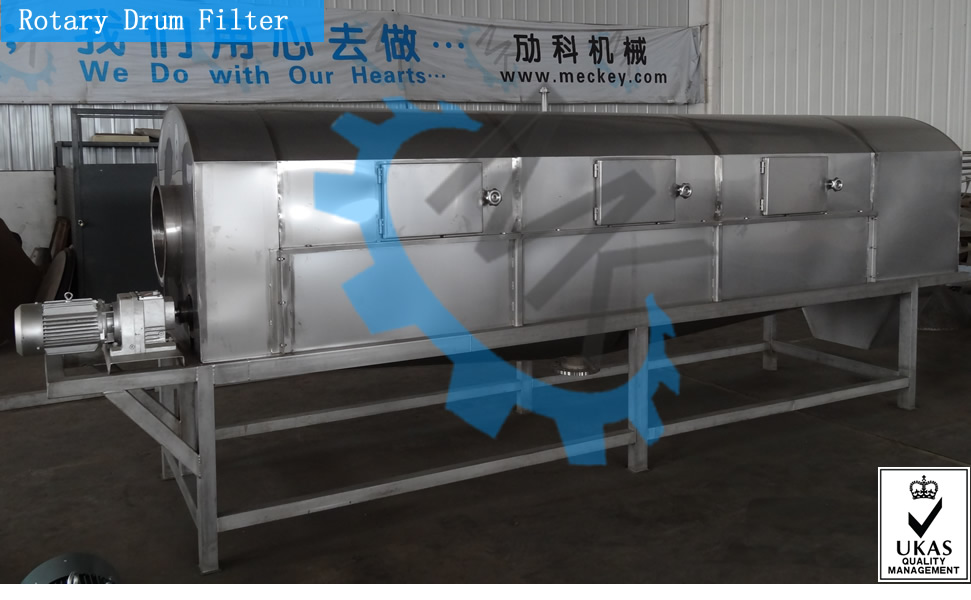 Скрининг: смесь из предыдущего этапа попадает в плоский экран. Происходит разделение клейковины и крахмала.Сушка клейковины: клейковину на экране промывают, обезвоживают, сушат и давят, для получения конечного продукта – порошка.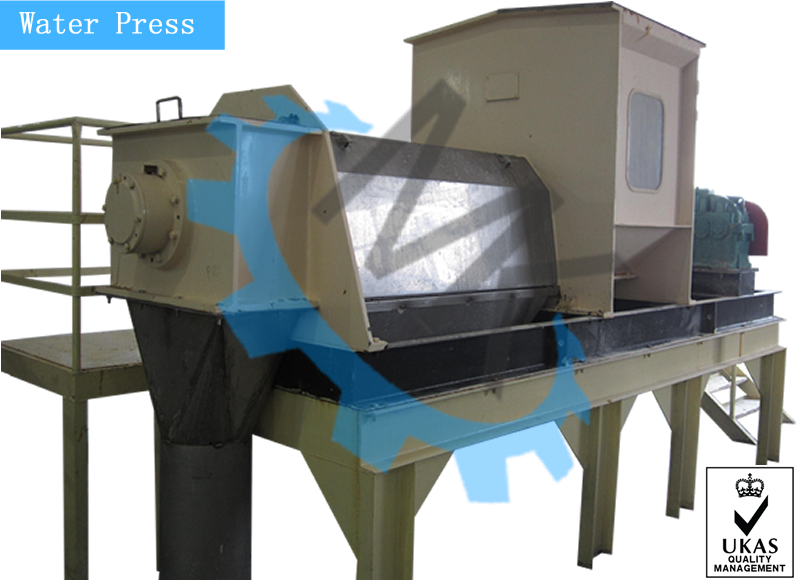 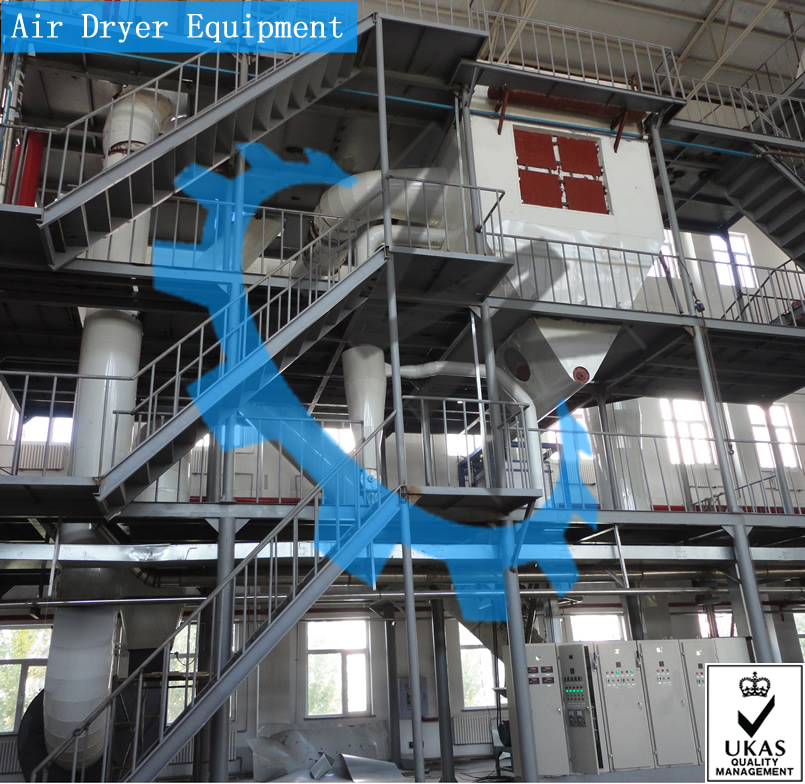 После того как смесь через плоский экран переходит в центрифужные конические сита для удаления волокон, она направляется в сепаратор с насадкой для отделения А-крахмального молока и В-крахмального молока.(при 4 тоннах в час)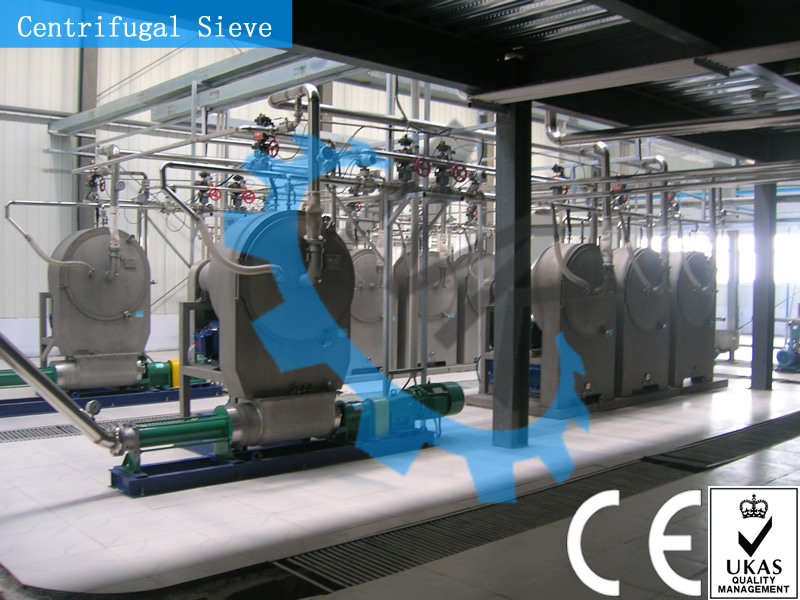 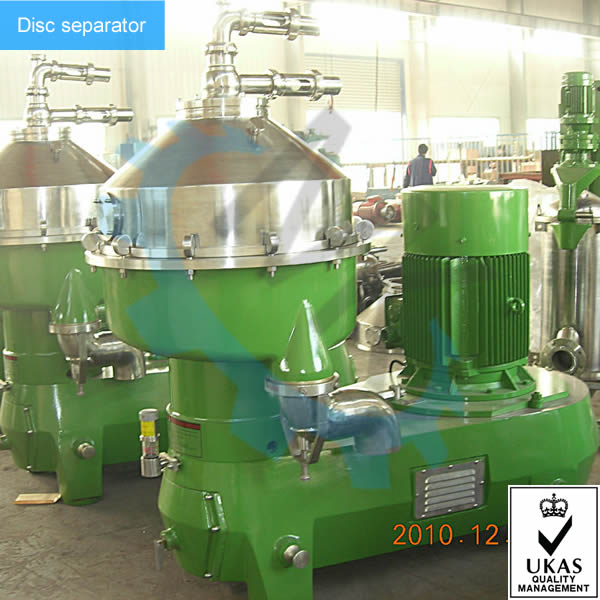 Рафинирование А-крахмала: А-крахмальное молоко дополнительно сконцентрировано в декантер, где обезвоживается и сушится с образованием одного из конечных продуктов А-крахмала.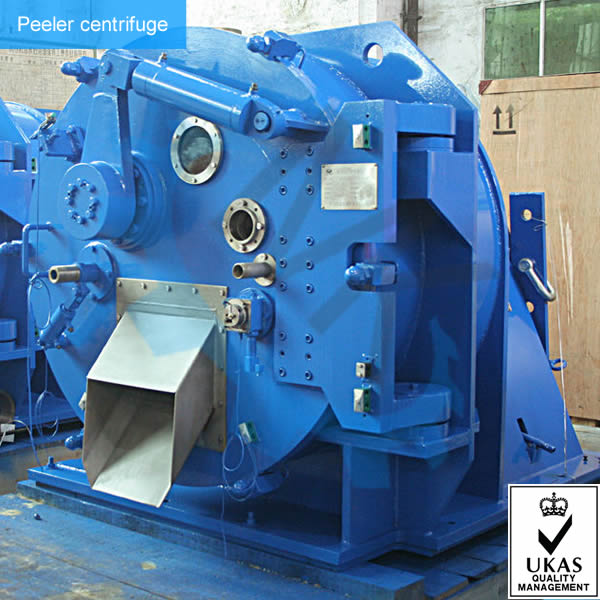 Рафинирование В-крахмала: В-крахмальное молоко концентрируют отдельно через сопло сепаратора  и декантаре, и сушат в газовой сушилке (барабане), чтобы получить конечный продукт В-крахмал. (при 4 тоннах в час).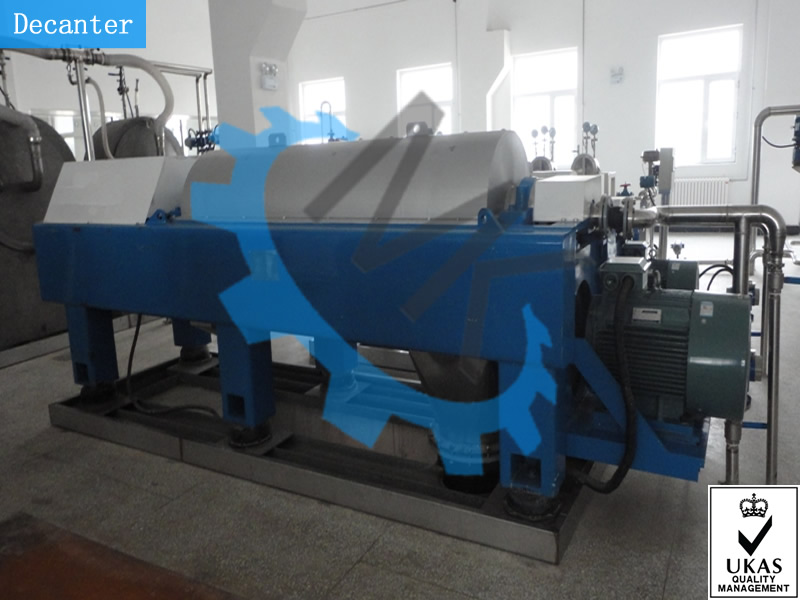 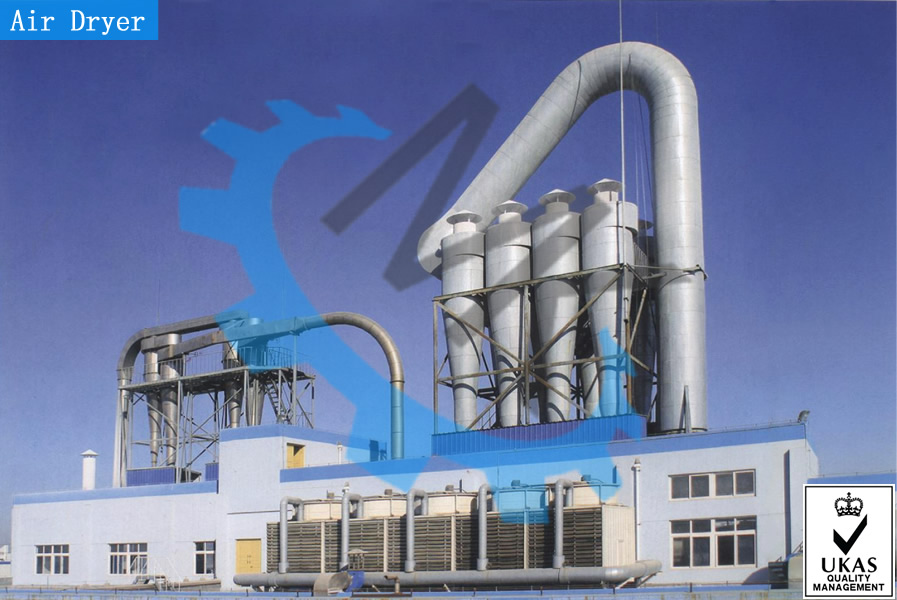 
8.  Обработка волокон: волокна, поступающие из центрифуги поступают на конические решета концентрированный, обезвоживают и высушивают, чтобы сформировать единый конечный продукт животной пищи.Потребность в инфраструктуре: Мощность инфраструктуры:Бюджеты проекта:№ПоказательПараметры1Влажность≤14%2Белок11-13%3Зольность≤0.85%4Жиры≤1.5%5Число падения≥3006Пищевые волокна≤0.77Поврежденный крахмал≤ 4 % DS8Крошечный крахмал≤ 4 % DS9Извлекаемый крахмал≥74%№Сырье и готоваяпродукция1 тонна в час1 тонна в час1 тонна в час4 тонны в час4 тонны в час4 тонны в час№Сырье и готоваяпродукцияРасчетDS %ВыходРасчетDS %Выход1Пшеничная мука2486.0%DS10086.0%DS2A-крахмал (еслисухой)13,288.0%55%6088.0%60%3B-крахмал (еслисухой)00.0%0%1590.0%15%4Глютен2,493.0%10%1193.0%11%№ОписаниеЕдиницаПоказательПримечание1Водоснабжение, водоотведением.куб.6-72ЭлектроэнергияКвт1203Партонн1,250.6-0.8 Mpa№ОписаниеЕдиницаПоказательПримечание1Водоснабжение, водоотведением.куб.6-72ЭлектроэнергияКвт1603Партонн1,60.6-0.8 Mpa№ПоказательА крахмалВ крахмалГлютен1Влажность9-12%≤10%≤9%2Белок≤0.35%   DS≤3%≥ 78 % (N×5.7 DS )3Жиры≤0.4%≤1.5%4Зольность≤0.3%≤0.5%≤1.2%5ЦветБелыйБелыйЖелтоватый6Кислотность4.5 – 74.5  - 77ВкусНормальныйНормальный8Size 96%≤200 µ≤200 µ≤200 µ9Волокна0.12 % max65µm10Водопоглощение≥150%Показатель1 тонна в час4 тонны в часОсновной производственный персонал, чел2430Кол-во смен33Итого, чел. 7290Показатель1 тонна в час4 тонны в часОсновное производственное здание, высота 9м, высокая часть 25м., м.кв.60x20=1 200100x30=3 000Площадь под коммуникации, м.кв.5002 000Площади для других объектов, м.кв. (склад и т.п.)2 0002 000Проезды и благоустройство, м.кв.1 5004 000Итого площадь застройки, м. кв.5 20011 000Показатель1 тонна в час4 тонны в часВодоснабжение 7 м. куб. в час, 3 бар30 м. куб. в час, 3 барЭлектроснабжение400 кВт, 50 герц, 380 В1 500 кВт, 50 герц, 380 ВПодача пара2 тонны в час, 10 бар10 тонн в час, 10 барСжатый воздух5 м. куб. /мин, 7 бар10 м. куб. /мин, 7 барОчистные200 м. куб. в сутки800 куб. в сутки№Наименование1 тонна в час№Наименованиетыс. Юаней1Оборудование и трубопроводы, клапаны4 624,02Системы котлов (пар)247,03Водоснабжение (водоподготовка)252,04Системы сжатого воздуха53,05Очистка сточных вод2 020,06Трансформаторная подстанция225,07Лаборатория для контроля качества523,68Монтажные, пусконаладочные работы и запуск, доставку9Инженерное сопровождение150,010Итого8041,6№Наименование4 тонны в час№Наименованиетыс. Юаней1Оборудование и трубопроводы, клапаны17260,02Системы котлов (пар)1 650,03Водоснабжение (водоподготовка)907,54Системы сжатого воздуха44,05Очистка сточных вод6275,06Трансформаторная подстанция495,07Мастерская технического обслуживания8Антикоррозийные и изоляционные материалы9Лаборатория для контроля качества302,510Монтажные, пусконаладочные работы и запуск, доставку11Инженерное сопровождение377,012Итого27 311,0